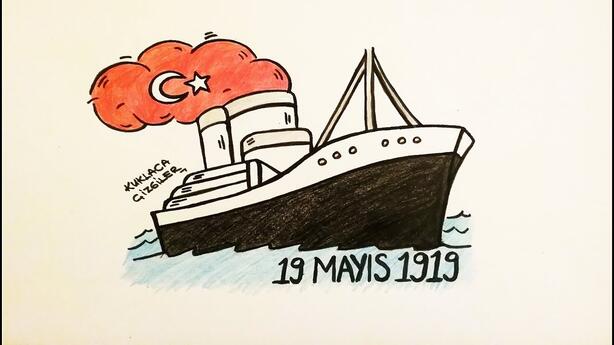 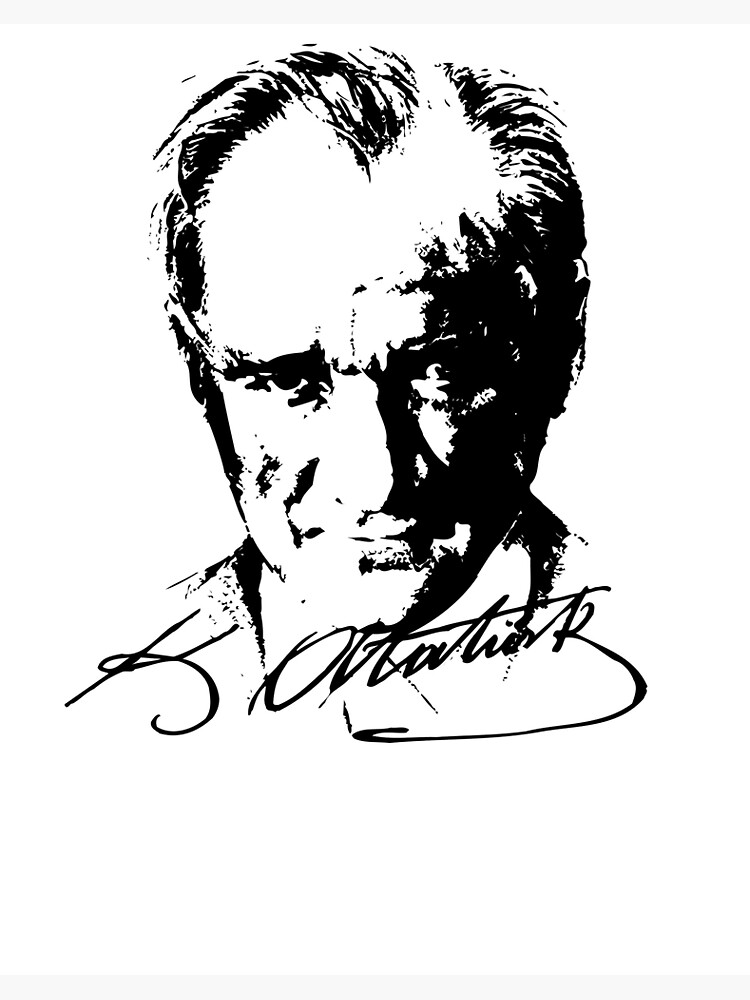 Sizler de bu anlamlı gün hakkındaki duygu ve düşüncelerinizi Mustafa Kemal Atatürk’e mektup şeklinde yazınız.